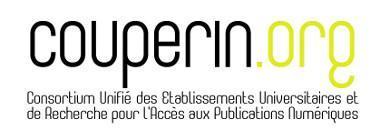 Organisation d’un événement dans le cadre de l’Open Access Week (Semaine internationale du libre accès) 2014 : Generation Open ! Cette fiche est à renvoyer avant le 30 juin 2014 pour les évènements qui demandent un financement FOSTER, jusqu’au début de l’OA week pour les autres.1.      Titre de l’événement  Open Access en Alsace2.      Lieu Strasbourg/Mulhouse3.      Dates / Horaires Date à déterminer en fonction des disponibilités des intervenants : entre le 13 et le 20 octobre, sur une demi-journée4.      Etablissement organisateur 5.      Coordonnée de la personne responsable6.      DescriptionObjectif L’objectif de cette demi-journée est de sensibiliser les jeunes chercheurs (doctorants et post-doc) à l’Open Access : qu’est-ce-que l’Open Access ? En quoi l’Open Access peut-il être bénéfique pour l’activité de recherche ? Dans la pratique, comment ça marche ? Forme (par exemple : atelier, table ronde …) Une conférence et une table-ronde avec des témoignages (retours d’expérience) de chercheurs, jeunes chercheurs de préférence, adeptes de l’Open Access. Une demi-journée au total. Cette manifestation sera intégrée dans le Plan Individuel de Formation des doctorants, comme formation transversale. Contenu/Thèmes abordés (par exemple : aspects juridiques du libre accès, bénéfices du libre accès…) Modèles alternatifs de publicationsLes deux voies de l’Open AccessBénéfices de l’Open AccessExemples concrets de l’impact ou de l’usage de l’Open Access dans l’activité de recherche (par les retours d’expérience)Public visé : Doctorants 2e et 3e année de l’Unistra, de l’UHA et de l’INSA de Strasbourg. Les écoles doctorales de l’UHA et de l’INSA sont co-accréditées avec l’Unistra. Communication prévue autour de l’événement (site web, etc)Sites web institutionnelsPage facebook, twitterPresse localeListes de diffusionRelais par les associations de doctorants Relais par le Centre de Culture numérique de l’Unistra, qui assurera l’organisation logistique de l’événementEquipe organisatricePartenaires (institutionnels, extérieurs) URFIST de StrasbourgAssociations de doctorants Unistra et UHA7.  	Enregistrement possible ?Oui-          Préciser de quelle manière (audio, vidéo) : captage vidéo-          Acceptez-vous la diffusion ultérieure de l’enregistrement de votre événement sur le site web de l’Open Access Week France et sur le portail FOSTER (sous réserve de l’accord des participants) ?OuiNonNon8.  	Diffusion en direct possible ? OuiA confirmer Via quel canal ? Encore à déterminer Non10.  Demandez-vous l’attribution du label FOSTER ?OuiNon11.  Sollicitez-vous un soutien financier de la part de Couperin ?  Rappel : seuls les projets FOSTER peuvent bénéficier d’un soutien financierRappel : le soutien financier apporté par Couperin ne peut dépasser la somme de 500€OuiPréciser le montant et la nature du budget500 euros (frais liés au déplacement des intervenants)Non13.  CommentairesL’événement s’inscrit dans le cadre du projet Archives ouvertes de la connaissance, projet inscrit dans le Contrat de site 2013-2017 des établissements de l’enseignement supérieur et de la recherche en Alsace. Nom de l’établissement Université de Strasbourg / Université de Haute-AlsaceAdresseUnistra : 4, rue Blaise Pascal CS 90032 67081 Strasbourg CedexUHA : 2, rue des Frères Lumière 68093 Mulhouse CedexTéléphoneUnistra : 03 68 85 00 00UHA : 03 89 33 60 00Mail Cf. ci-dessousURLUnistra : http://www.unistra.fr/index.php?id=accueilUHA : http://www.uha.fr/ Nom, prénom Unistra : REGE, Adeline UHA : LOURDEL, CatherineQualitéUnistra : chef de projet Archives ouvertes de la connaissance (SCD) UHA : chef de projet Archives ouvertes de la connaissance (SCD) E-mail de la personne contact Unistra : adeline.rege@unistra.frUHA : catherine.lourdel@uha.fr Téléphone Unistra : 03 68 85 63 43UHA : 03 89 33 60 35GALANIHUBELOURDELREGERodrigueJoëlleCatherine Adeline Responsable du Centre de Culture numérique – Direction des Usages de Numérique UnistraResponsable de Département Formation doctorale – Direction de la Recherche UnistraChef de projet Archives ouvertes de la connaissanceChef de projet Archives ouvertes de la connaissancegalani@unistra.frjoelle.hube@unistra.frCatherine.lourdel@uha.frAdeline.rege@unistra.fr